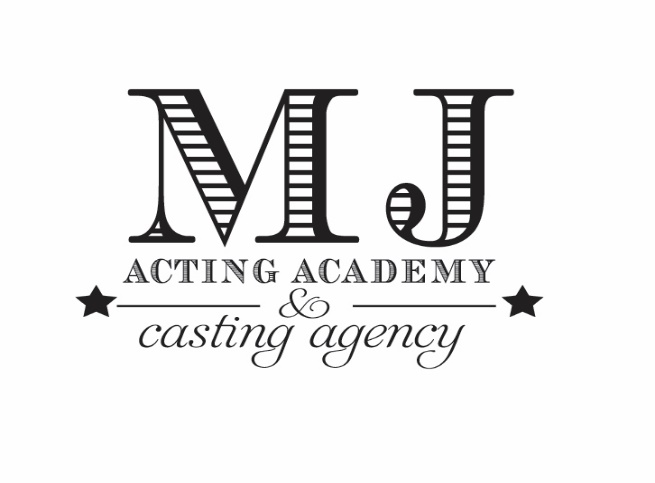 Student Information (please use a separate registration form for siblings)Students full name: ……………………………………………………………………………………………………………………………………….Full address: …………………………………………………………………………………………………………………………………………………. …………………………………………………………………………………………………………………………………………………………..…………Age: …………………………………………DOB: …………………………………………………………………………………….…………………….Contact number: ……………………………………………………………………………………………………………..……………………………Email: ……………………………………………………………………………………………………………………………………………………………School attending: ………………………………………………………………………………………………………………………………..………..Education authority: ……………………………………………………………………………………………………………………………………..Previous experience: ……………………………………………………………………………………………………………………..……………..……………………………………………………………………………………………………………………………………………………..……………….………………………………………………………………………………………………………………………………………………..…………………….Interests/hobbies/special skills: …………………………………………………………………………………………………………………….……………………………………………………………………………………………………………………………………..……………………………….First language/second language: …………………………………………………………………………………………..………………………Parental/Guardian Contact DetailsName: ………………………………………………………………………………………………………………………………………...………………..Address if different to above: …………………………………………………………………………………………………..…………………..…………………………………………………………………………………………………………………………………………………………..………….Telephone Number: …………………………………………………………………………………………………..………………………………….Email: ……………………………………………………………………….…………………………………………………………………………………..Please state which class/time you would like to attend:……………………………………………………………………………………………………………………………………………………….……………………………………………………………………………………………………………………………………………………….……………………………………………………………………………………………………………………………………………………….……………………………………………………………………………………………………………………………………………………….